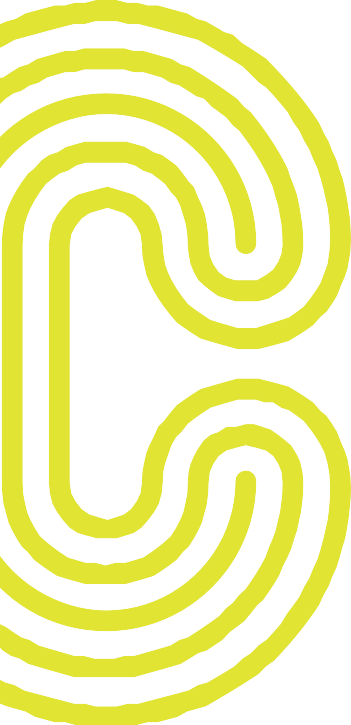 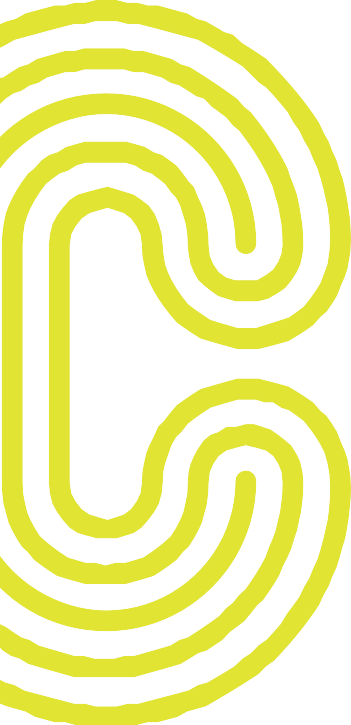 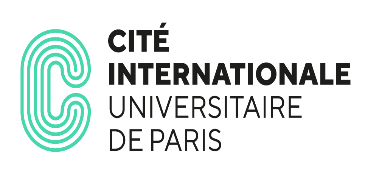 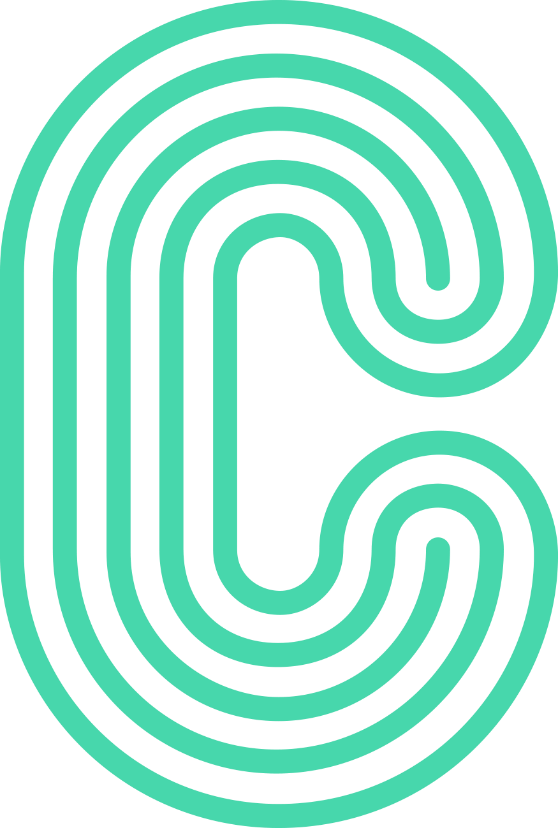  Je soutiens la Cité internationale universitaire de Paris et ses actions pour aider les talents de demain50€     (soit 12.50€* ou 17€** après déduction fiscale)100€   (soit 25€* ou 34€** après déduction fiscale)200€   (soit 50€* ou 68€** après déduction fiscale)__€     Autre montant à préciser : Si vous souhaitez allouer votre don à un projet en particulier, merci de nous l’indiquerIci : Si non, votre don sera fléché vers nos projets prioritaires. Pour recevoir votre reçu fiscal, merci de renseigner vos coordonnéesNom : Prénom : Adresse : Ville et code postal : Téléphone : E-mail : Ancien résident de la Cité internationale  Don anonyme  	
 Nous envoyer votre don 
Merci de renvoyer ce bulletin complété accompagné d’un chèque à l’ordre de Cité internationale universitaire de Paris, dans une enveloppe à l’adresse suivante :Cité internationale universitaire de ParisService mécénat17, boulevard Jourdan75015 PARISJ’accepte de recevoir les informations de la Cité internationale (actualités, invitations, événements, newsletter…)  Pour tout renseignement, vous pouvez contacter l’équipe mécénat :01 43 13 65 52 // mecenat@ciup.fr   *75% du montant est déductible de l’impôt sur la fortune immobilière (IFI) **66% du montant est déductible de l’impôt sur le revenu (IR)Conformément aux articles 38 à 40 de la loi 78-17 du 6 janvier 1978 modifiée relative à l’informatique, aux fichiers et aux libertés, vous disposez d’un droit d‘accès, d’opposition et de rectification des données qui vous concernent. Pour exercer ce droit, vous pouvez adresser un message électronique à dpo@ciup.fr.Nous veillons à limiter au maximum les frais de gestion nécessaires à la collecte de fonds : ils représentent 10% du montant de votre don.